О внесении изменений в ФИАСпо результатам инвентаризации адресного хозяйства  Сабанчинского сельского поселения Яльчикскогорайона Чувашской РеспубликиВ соответствии с Федеральными законами от 06.10.2003 №131-ФЗ «Об общих принципах организации местного самоуправления в Российской Федерации», от 28.12.2014 №443-ФЗ «О федеральной информационной адресной системе и о внесении изменений в Федеральный закон «Об общих принципах организации местного самоуправления в Российской Федерации», Постановлением Правительства Российской Федерации от 19.11.2014 №1221 «Об утверждении Правил присвоения, изменения и аннулирования адресов», руководствуясь Административным регламентом администрации Сабанчинского  сельского поселения Яльчикского района Чувашской Республики по предоставлению муниципальной услуги «Присвоение адресов объектам адресации, изменение, аннулирование адресов», утвержденный постановлением от 14.03.2016 г. №17, администрация Сабанчинского  сельского поселения Яльчикского района Чувашской Республики    ПОСТАНОВЛЯЕТ:Внести изменения в федеральную информационную адресную систему (ФИАС) по причине несоответствия  адреса объекта адресации, расположенных на территории Сабанчинского сельского поселения согласно приложению № 1.Опубликовать настоящее постановление в периодическом печатном издании «Вестник Сабанчинского  сельского поселения».Контроль за исполнением настоящего постановления оставляю за собой.Глава Сабанчинского  сельского поселения                                                                         А.В.Трофимов Приложение №1
к постановлению администрации
 Сабанчинского сельского поселения
от 16.08.2019 г. №33Чӑваш РеспубликиЕлчӗк районӗТӑрӑмял поселенийӗн администрацийӗЙЫШĂНУ2019 августан 16-мӗшӗ 33№ Тӑрӑм ялӗ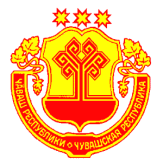 Чувашская РеспубликаЯльчикский районАдминистрацияСабанчинского сельского поселенияПОСТАНОВЛЕНИЕ16 августа 2019 г.№33село Сабанчино№ п/пАдрес в ФИАС-е на текущий моментАктуальный адрес Примечание1429383, Чувашская Республика, Яльчикский р-н, с. Сабанчино, ул. Центральная, д. 100, владение 3429383, Чувашская Республика, Яльчикский р-н, с. Сабанчино, ул. Центральная, д. 100, пом. 32429383, Российская Федерация, Чувашская Республика-Чувашия, Яльчикский р-н, с/пос. Сабанчинское, д. Малая Ерыкла, ул. Центральная,  владение 27429383, Российская Федерация, Чувашская Республика-Чувашия, Яльчикский р-н, с/пос. Сабанчинское, д. Малая Ерыкла, ул. Центральная,  д. 27